The fourth international Psychology of Language Learning conference (PLL4) will be held at Cape Breton University, Sydney, Nova Scotia CANADA. Students and Post-Doctoral Fellows pay reduced fees to attend.  This form confirms that the person named below is a graduate or undergraduate student.  Thank you for completing the form.Check One: 										Peter MacIntyre       ____ Student				  			      PLL4 Conference Organizer       ____ Post Doc. 	I confirm that the student named above is registered as a student or is a Post-Doctoral Fellow and eligible for reduced conference fees for PLL4.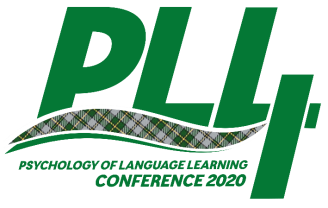 Confirmation of Student StatusPsychology of Language Learning conference Cape Breton University, Canada, June 2022Student NameDegree or ProgramName of Supervisor or Department Chair UniversityAddressName of Supervisor or Department Chair Signature